ПОЛОЖЕНИЕ 
о проведении I Фестиваля по 
водным видам спорта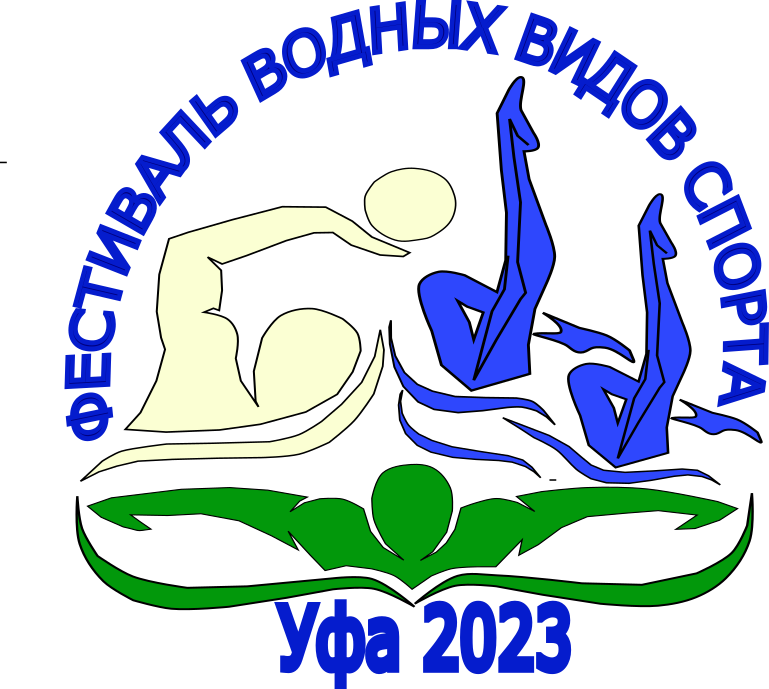 1.ОБЩИЕ ПОЛОЖЕНИЯ, ЦЕЛИ И ЗАДАЧИ 	I Фестиваль по водным видам спорта (далее – Фестиваль) проводится для развития массового любительского спорта в Республике Башкортостан и регионах Российской Федерации и направлен на улучшение качества жизни людей, сохранение и укрепление здоровья через формирование здоровых привычек, приобщение к здоровому образу жизни и регулярных занятий спортом. Фестиваль проводится в целях: • Пропаганды здорового образа жизни, занятий спортом и физической культурой; 
• Популяризации любительского спорта и активного отдыха; • Развития спортивного волонтёрства, любительских спортивных клубов и объединений. Основными задачами Фестиваля являются: • Организация спортивно-массовой и физкультурно-оздоровительной работы среди жителей Республики Башкортостан и близ лежащих регионов;• Знакомство с разнообразием  водных видов спорта; • Определение лучших спортсменов в различных видах спорта; 
• Предоставление возможности спортсменам-любителям, не участвующим в официальных соревнованиях, повышать свое спортивное мастерство и совмещать отдых с занятиями спортом; 
• Укрепление здоровья и формирование навыков здорового образа жизни у подрастающего поколения; 
• Реализация первичной профилактики алкоголизма, наркомании и других вредных привычек путем предоставления альтернативы в проведении досуга;• Обеспечение возможностей развития представленных видов спорта в качестве активного образа жизни и средства укрепления здоровья, путем размещения фотографий и видеозаписей, сделанных во время подготовки и проведения фестиваля, на сайтах в сети интернет, в печатных издания, на телевидении и других средствах массовой информации. 2. ДАТА И МЕСТО ПРОВЕДЕНИЯДаты проведения Фестиваля: 25-27 января 2023г. 
Место проведения Фестиваля:  ГАУ ЦСП РБ им. Баталовой Р.А., по адресу г. Уфа Проспект Дружбы Народов 47.3. ОРГАНИЗАТОРЫ И РУКОВОДСТВО ПРОВЕДЕНИЕМ ФЕСТИВАЛЯ 3.1. Организаторы Фестиваля:          -  Федерация Водного Поло РБ           -  ГАУ ЦСП РБ им Р.А. Баталовой3.2. Общее руководство подготовкой и проведением Фестиваля осуществляется Федерацией Водного Поло РБ и ГАУ ЦСП РБ им Р.А. Баталовой. Непосредственное руководство осуществляется организационным комитетом (далее – Оргкомитет). Информационную и методическую поддержку оказывает Министерство спорта Республики Башкортостан.3.3. Оргкомитет отвечает за: - предоставление услуг спортивных сооружений;- организацию мер безопасности и медицинского обеспечения Фестиваля;- контроль за подготовкой и проведением Фестиваля;- рассмотрением официальных протестов и решением спорных вопросов; - рассмотрение документов и допуск к участию в Фестивале; - информационное обеспечение участников;- обеспечение судейства в представленных видах спорта. 3.4. Непосредственное проведение состязательной части возлагается на главную судейскую коллегию, утвержденную Оргкомитетом и сформированную из Главных судей фестиваля по видам спорта.3.5. Выявление лучших атлетов по видам спорта проводятся по соответствующим правилам для каждого вида спорта и настоящему Положению.4.РАСХОДЫ ПО ОРГАНИЗАЦИИ И ПРОВЕДЕНИЮ ФЕСТИВАЛЯ4.1. Подготовка и проведение Фестиваля осуществляется за счет собственных и привлеченных средств Организатора. 4.2. Расходы по проезду, размещению и питанию несут командирующие организации либо сами участники Фестиваля. 5. ВИДЫ СПОРТА, ПРОГРАММА ФЕСТИВАЛЯ5.1. Плавание. (Бассейн 50 м.)Состав команды 24 человека.  12 мальчиков и 12 девочек в 3-х возрастных группах ( 12-11 г.р., 10- 09 г.р., 08-07 г.р. ) Каждый участник может стартовать во всех дисциплинах плавания представленных на фестивале и эстафетном плавание. 5.2. Водное Поло. ( Бассейн 50 м.)Состав команды 24 человека. Три команды мальчиков( смешанных ) по 8 человек в 3-х возрастных группах ( 12-11 г.р., 10- 09 г.р., 08-07 г.р. ) Игры проводятся по правилам Мини водного Поло.  5.3. Синхронное Плавание. (Бассейн 50 м.)Синхронное Плавание. Состав команды 14 человек. В двух возрастных категориях 13-15 (2010 – 2007г.р), до 13 лет (2011 – 2013г.р). Каждая команда имеет право выставить  определенное количество произвольных программ: Комбинированная программа -1, групповая программа – 1, дуэты – 2, соло -2, Трофи -2.5.4. Расписание программы по видам спорта и фестивальной программы ( Приложение  2)Изменения в Программу Фестиваля могут вноситься согласованным решением Главной судейской коллегии, но не позже чем за 10 дней до начала Фестиваля.Фестиваль проводится в соответствии с правилами проведения соревнований по видам спорта, утвержденным Минспортом России.5.5.  Дополнительные приложения по каждому виду спорта и правила в Приложениях 4-6.6. УЧАСТНИКИ ФЕСТИВАЛЯ6.1. Каждый участник должен иметь медицинский допуск к фестивалю и медицинскую страховку. Заполняется «расписка участника» по фестивалю. 6.2. К участию в Фестивале допускаются участники или команды, подавшие предварительную заявку на электронную почту или в бумажном виде не позднее 26 декабря 2022г.6.3. На момент участия и за 6 месяцев до участия в Фестивале участники не должны состоять в ДЮСШ или профессиональных клубах по представленному виду спорта. 6.4. Вниманию руководителей! Командирующая организация несет полную ответственность за жизнь и здоровье спортсменов, заявленных на соревнования. Представитель команды несет личную ответственность за участников Фестиваля.В соответствии с п. 3.2.7 Соглашения № 236 от 21.08.2020 о сотрудничестве между Ассоциацией Российское антидопинговое агентство «РУСАДА» и Министерством спорта Республики Башкортостан в области противодействия допингу в спорте спортсмены допускаются к соревнованиям после предоставления сертификата о прохождении дистанционной образовательной антидопинговой программы rusada.triagonal.net (прохождение программы – бесплатно).7. ПРАВИЛА РЕГИСТРАЦИИ УЧАСТНИКОВ7.1. В день проведения Фестиваля, согласно расписанию, участники или представители команд должны пройти регистрацию и мандатную комиссию в Оргкомитете Фестиваля. 7.2. Участники и представители команд, не прошедшие регистрацию в течение отведенного расписанием времени, считаются не явившимися на Фестиваль и лишаются права участия в нём. 8. ОПРЕДЕЛЕНИЕ ПОБЕДИТЕЛЕЙ И НАГРАЖДЕНИЕ8.1. Каждому участнику или команде по итогам выступления на Фестивале начисляется очки.Плавание - согласно таблице ФИНА. 
Водное поло – согласно набранному количеству очков.
Синхронное плавание – по занятому месту согласно оценки судей.8.2. Победители Фестиваля в личном зачете по плаванию определяются в каждой дистанции и каждой возрастной группе. Командный зачёт в плавании считается по 24 лучшим результатам и учитываются результаты эстафеты.
Победители в каждой возрастной группе по водному поло определяется по наибольшему количеству очков, набранному в играх.
В синхронном плавании определяется команда победитель по наибольшему количеству полученных  золотых медалей по всем дисциплинам. 8.3.  Награждение победителей проходит на торжественной церемонии награждения Фестиваля организаторами Фестиваля, в соответствии с Программой Фестиваля. 8.4. Участники и команды, занявшие 1, 2 и 3 место получают кубки, грамоты и медали в соответствии с приложением по виду спорта. 9. ДИСЦИПЛИНАРНЫЕ НАРУШЕНИЯ И САНКЦИИ9.1. В случае неявки участника, либо команды на площадку проведения Фестиваля после объявления о начале выступлений в выбранной категории без уважительных причин, засчитывается техническое поражение. 9.2. Зачинщики любых конфликтов на Фестивале дисквалифицируются. 9.3. За споры с судьей команда или участник получает замечание от ГСК, за повторные споры - дисквалификация. 9.5. За порчу оборудования предусматривается возмещение причиненного ущерба. 9.6. За курение на территории спортивного сооружения, где проводится Фестиваль -  дисквалификация. 9.7. За употребление спиртных напитков или нахождение в состоянии наркотического или алкогольного опьянения на территории спортивного сооружения, где проводится Фестиваль – дисквалификация. 9.8. За создание препятствий в проведении Фестиваля – дисквалификация.10.ОБЕСПЕЧЕНИЕ БЕЗОПАСНОСТИОтветственность за обеспечение безопасности участников и зрителей несут главная судейская коллегия, тренеры – представители команд, а также руководители спортсооружений. Обеспечение безопасности участников и зрителей осуществляется согласно требованиям Правил обеспечения безопасности при проведении официальных спортивных соревнований, утвержденных постановлением Правительства Российской Федерации от 18 апреля 2014 года № 353, а также требованиям правил соревнований по видам спорта, включенным в программу соревнований.Соревнования проводятся на объектах спорта, отвечающих требованиям соответствующих нормативных правовых актов, действующих на территории Российской Федерации и направленных на обеспечение общественного порядка и безопасности участников и зрителей, при наличии актов готовности объектов спорта к проведению физкультурных мероприятий, утвержденных в установленном порядке.Оказание скорой медицинской помощи и допуск участников осуществляется в соответствии с приказом Министерства здравоохранения Российской Федерации от 20 октября 2020 г. № 1144 н «Об утверждении порядка и оказания медицинской помощи лицам, занимающимся физической культурой и спортом (в том числе при подготовке и проведении физкультурных мероприятий и спортивных мероприятий), включая порядок медицинского осмотра лиц, желающих пройти спортивную подготовку, заниматься физической культурой и спортом в организациях и (или) выполнять нормативы испытаний (тестов) Всероссийского физкультурно-спортивного комплекса «Готов к труду и обороне» (ГТО) и форм медицинских заключений о допуске к участию физкультурных и спортивных мероприятиях».Спортивные соревнования проводятся при строгом соблюдении противоэпидемиологических мер в соответствии с требованиями Роспотребнадзора и Регламентом по организации и проведению официальных физкультурных и спортивных мероприятий на территории Российской Федерации в условиях сохранения рисков распространения COVID-19, утвержденным министром спорта Российской Федерации О.В. Матыциным и главным государственным санитарным врачом Российской Федерации А.Ю. Поповой.11. Подача заявокПредварительная заявка от организации на участие в Фестивале (Приложение № 1) в обязательном порядке направляется в адрес Оргкомитета Фестиваля по электронной почте:    zolotoanton@mail.ru   не позднее 26 декабря 2022 года.Официальная именная заявка (Приложение № 3) с медицинским допуском к участию команды в Фестивале оформляется в печатном виде отдельно по каждому виду спорта, подписывается руководителем командирующей организации и представляется руководителем команды в комиссию по допуску участников Фестиваля.В комиссию по допуску участников представляются следующие документы на каждого участника:- документ, удостоверяющий личность - паспорт, для спортсменов младше 14 лет – свидетельство о рождении; - именная заявка с допуском врача к участию в соревнованиях, должен быть с личной круглой печатью и треугольной печатью спортивного диспансера или медицинского учреждения  проставленные не ранее чем за 7 дней до начала соревнований;- полис обязательного медицинского страхования;- согласие родителей каждого участника на участие в Фестивале - «Расписка участника»;- согласие на обработку персональных данных.По вопросам содействия в организации проживания, питания, трансфера для участников  обращаться по телефону: 89373111790 Золотарёв Антон Сергеевич.Данное положение является официальным вызовом на мероприятие.Приложение  1ПРЕДВАРИТЕЛЬНАЯ ЗАЯВКАна участие в I Фестивале Водных видов спорта (Республика Башкортостан, г. Уфа, 25-27 января 2023г.)Организация: ________________________________________________________Контактный  телефоны (дом./раб./моб.): _________________________________ Контактное Лицо: ____________________________________________( Ф,И.О. ) e-mail: _________________________Прибытие _______________ (число, время)________________ (место). Отбытие _________________(число, время)________________ (место).Проживание_____________________ (место). Трансфер ______________________________________________________________                      (на приезд / на отъезд / на время фестиваля)Плавание                      __________ человек.Синхронное плавание  __________ человек.Водное поло              ____________ человек.«___» ________ 2022 г.	                   Руководитель  ___________ ( _____________ )                                                                                             подпись           и.о. фамилияМ.П.Приложение 2.Общая Программа I Фестиваля по водным видам спорта25.01.2023г.26.01.2023г.27.01.2023г.В программе возможны изменения.Приложение 3ИМЕННАЯ ЗАЯВКАКоманда____________________________________________________________Врачом допущено______________ спортсмен(ов)Должность врача                                                                                                         ________________________ /______________/ Подпись, МП                                                   Фамилия, инициалыРуководитель  организацииДолжность руководителя                                                                                           ________________________ /______________/           Подпись, МП                                                 Фамилия, инициалыОфициальный представитель команды   ________________ /____________/Приложение 4Синхронное ПлаваниеСоревнования проводятся в соответствии с Приглашением и Правилами Международной федерации синхронного плавания (далее- ФИНА).В соревнованиях принимают, участие спортсмены в составе клубных команд Регионов РФ и других стран.Каждая команда предоставляет одного судью в судейскую бригаду по виду спорта.Состав команды может состоять из 14 спортсменок, в двух возрастных категориях:1 категория - 13-15 лет (2010 – 2007 г.р ); 2 категория - до 13 лет (2011 – 2013 г.р).Каждая команда имеет право выставить определенное количество произвольных программ:- Комбинированная программа -1;- Групповая программа – 1;- Дуэт – 2;- Соло – 2.Соревнования проводятся по произвольной программе 100% (соло, дуэт, группа, комбинированная программа). Победители среди солисток, дуэтов и групп определяются по наибольшей сумме баллов за произвольную программу. Награждение проходит согласно возрастным категориям.Победители в комбинированной программе определяются по наибольшему количеству баллов за произвольную программу.Награждение в программах: - в соло награждается 1 спортсменка; - в дуэте 2 спортсменки;- в группе 8 спортсменок;- в комбинированной программе 10 спортсменок.На усмотрение организаторов могут вручаться призы «За лучшую акробатическую связку», «Приз зрительских симпатий».Команда победитель соревнований определяется по наибольшему количеству завоеванных золотых медалей во всех программах.Техническая предварительная заявка на участие подается на электронную почту n.chuley@mail.ru, через сайт  https://magicstars-sport.com,  или на watsappпо телефону +7 925 922 1274 
до 26 декабря 2023 .Стартовые взносы за соревнования оплачиваются до 31декабря 2023.(Согласно ценам в регламенте).Изменения в заявку могут вноситься до 15 января 2023 г.Приложение 4(1)Фестиваль ВВС ( синхронное плавание)Уфа 26-27 декабря 2023г.Клуб (команда) _________________________Категория до 13 летПодпись: _________________Представитель команды: _________________________Приложение 4(2)Фестиваль ВВС (синхронное плавание)                                                Уфа 26-27 декабря 2023г.Клуб (команда) _________________________Категория 13 - 15 лет
Подпись: _________________Представитель команды: _________________________Приложение 5Водное Поло                                                 В соревнованиях по водному поло ( мини поло) принимают участия спортсмены представляющие, не государственные спортивные школы, секции, объединения, фитнесс клубы и иные вне бюджетные организации городов и субъектов РФ и других стран.Состав каждая команда не более 24 человека + 3 тренера. Турнир проводится в 3-х возрастных группах: Младшая группа - 2012 - 2011 г.р.;Средняя группа -  2010 - 2009 г.р.;Старшая группа -  2008 - 2007 г.р. В каждой возрастной группе, состав команды не превышает 8 человек                                   (допускаются смешенные составы -  мальчики + девочки ).Допускается участие игроков младшего возраста в старшей возрастной группе,               при условии нехватки количественного состава . Один игрок не может играть в составе двух и более возрастных группах в рамках данного турнир. Общая техническая заявка                   (Приложение 5(1)) по каждой возрастной группе подаются в судейскую коллегию                         на мандатной комиссии. Внесение изменений составов, по ходу турнира не допускается!Игры турнира проводятся по правилам Мини водного поло, два периода                       по 7 минут (грязного). Площадка 18*12 м., мячи № 3, 4, ворота 2,5*0,8 м. Соревнования проводятся по действующим правилам FINA. Судейство соревнований осуществляется арбитрами ВФВП и ФВП РБ. Судейскую коллегию возглавляет главный судья, который проводит соревнования и отвечает за их проведение. Дополнительные нюансы проведения игр, применения или отмены пунктов правил                    во время судейства данного турнира обсуждаются на судейской коллегии                                    и согласовываются с представителями команд. В каждой возрастной группе проводится жеребьёвка, игры пройдут по круговой системе или в подгруппах плюс финалы (в зависимости от количества заявленных команд). За победу присуждается 2 очка, за ничью 1 очко, за поражение 0 очков.                                                                                                                                                               Места команд в каждой возрастной группе определяются по наибольшей сумме набранных очков.В случае равенства очков у двух команд, места в турнирной таблице определяются:1) по играм между ними;2) по лучшей разнице забитых и пропущенных голов во всех играх;3) по наибольшему количеству забитых голов во всех играх;4) по наибольшему количеству выигранных игр.В общем турнирном зачете по итогу выступления составов во всех возрастных группах, занявшие 1-3 место команды, награждаются командным кубком и грамотой. Отдельно по каждой возрастной группе, игроки и тренера - представители команд, занявшие 1-3 место в группе, награждаются медалями и грамотами.Финансирование Турнира за счет привлеченных средств от спонсоров, стартового взноса, меценатов распределяются на подготовку спортсооружения, оплату труда судейской коллегии, медицинского персонала, наградной материал. Возможно внесение изменений. Приложение 5 (1)Техническая заявка на Турнир по Мини Водному Поло в рамках Фестиваля ВВС           Команда _________________________Возрастная группа _______________________Представитель команды:              ____________/_______________________Тренер:   ___________________/_____________________Приложение 6Плавание                                                 
Соревнования проводятся в бассейне (50 метров ) ГАУ ЦСП РБ им. Р.А. Баталовой, по адресу г. Уфа Проспект Дружбы Народов 47. Применяется электронная система хронометража.Общий состав команды на дисциплину плавание 24 человека. 12 мальчиков                        и 12 девочек, по 4 человека в 3-х возрастных группах. Каждый участник может стартовать во всех дисциплинах плавания, представленных на фестивале и эстафетном плавание.1 группа: юноши и девушки 	2007-2008 г.р.2 группа: юноши и девушки 	2009-2010 г.р.3 группа: мальчики и девочки 	2011-2012 г.р.На момент участия и за 6 месяцев до соревнований, участники не должны состоять                 в ДЮСШ или профессиональных клубах плавания.Соревнования проводятся в соответствии с Правилами вида спорта «Плавание», утвержденными приказом Министерства спорта Российской Федерации от 17 августа 2018г. № 728, с изменениями, внесенными приказом Минспорта России от 21 января 2019 г. № 37. Спортсмены младших возрастных групп могут участвовать в программе старших возрастных групп, на общих основаниях.На эстафету выставляется 1 команда (2 по согласованию ) от клуба и максимальная сумма возрастов участников не должен превышать 50 лет.Победители в личном зачете по плаванию определяются на каждой дистанции                          в каждой возрастной группе и награждаются грамотой и медалью за 1, 2, 3 место. Победители в эстафетном плавании награждается грамотой и кубком за 1 место,                  и грамотами за 2 и 3 место. Командный зачёт в плавание считается по 24 лучшим результатам, согласно таблицы очков ФИНА и результатам эстафет. Команда победитель награждается кубком                         и грамотой.Файл технической заявки (Приложение 6 ( 1)) в формате Excel подаётся  до 26 декабря 2022г. на адресу эл. почты kamalovrshat@mail.ru Приложение 6(1)ТЕХНИЧЕСКАЯ ЗАЯВКАОТ КОМАНДЫ___________________________________________________«УТВЕРЖДАЮ»Президент Федерации водного поло 
Республики Башкортостан_________________А.С. Золотарёв«____»______________2022 года«СОГЛАСОВАНО»Заместитель министра спорта Республики Башкортостан____________________Э.А. Карамурзина«____»______________2022 года«СОГЛАСОВАНО»Директор Центра спортивной подготовки
Республики Башкортостан
им. Баталовой Римы Акбердиновны____________________ Ю.Ю.Чачина«____»______________2022 годаСостав :Количество человекСпортсменов:
                        Мальчиков                        ДевочекТренеровСопровождающиеРуководители делегацийВсего прибудут:№ВремяМестоМероприятиеОтветственный контакт1ГостиницаПриезд участников№ВремяМестоМероприятиеОтветственный контакт9:00 – 13:00конференц зал ГостиницаМандатная комиссия112:30(2-2.5 часа)Бассейн ЦСП 50 м.ПлаваниеДистанции: 50 в/с, 50 бр, 100 н/СП, 200 кп/п, Эстафеты:  4*100 в/с Мальч, 4*100 в/с Дев. 215.30 -16.30Бассейн ЦСП 50 м.Синхронное плаваниеПроизвольная программаСоло317:00(30-40мин)Бассейн ЦСП 50 м.Открытие. 
Парад построение. Приветственное слово официальных лиц, объявление программы и системы определения победителей. Выступление коллективов.5       18:00(1 час)Бассейн ЦСП 50 м.Синхронное плавание.Произвольная программа. 
Группы и Трофи.619:00(2-2.5 часа)Бассейн ЦСП 50 м.Водное Поло.Стыковые игры в 3-х группах согласно сетки, на 2-х площадках 15 игр. Товарищеская встреча Сборной России по водному Поло среди глухих и Сборной Уфы.110:00(2-2.5 часа)Бассейн ЦСП 50 м.Водное Поло.Финальные игры в 3-х группах согласно сетки, на 2-х площадках 15 игр.212:00(2 часа)Бассейн ЦСП 50 м.Синхронное плавание.Произвольная программа .311:00(1 час)Бассейн ЦСП 10- 12 м.Грудничковое Плавание
Мастер класс413:00(1 час)Бассейн ЦСП25 м.Взрослое Плавание.Открытый, показательный урок. Различное оборудование. 4 дор515:00(2-2.5 часа)Бассейн ЦСП 50 м.Плавание. Дистанции: 50 н/СП , 50 бат, 100 в/с  , 100 бр, Эстафеты:  4*100 в/с Смешанная, 4*100 кп/п Смешанная.618:00(2 часа)Бассейн ЦСП25 м.Аквааэробика.
Аква Марафон. 3-4  инструктора, различное оборудование.718:00(2-2.5 часа)МФЦ залЗакрытие.Подведение итогов, награждение. Праздничная программа№
п/пФамилия Имя ОтчествоПолДата
рожденияПолных летВид
спортаПодпись врача, печать№Ф.И.г/рРазрядФигурыСоло пр.ДуэтГруппа пр.КомбиОбществоТренер123456789101112№Ф.И.Г.Р.РазрядФигурыСоло пр.Дуэт пр.Группа пр.КомбиОбществоТренер123456789101112Взрослые:ПредставительТренерСудьяСудейская кат.1234№Ф.И.О спортсменаДата рожденияНомер на шапочкеПодпись игрока  инструктаж и ТБ123456781 день.                                            Вид программы1 день.                                            Вид программы1 день.                                            Вид программыДевочки, Мальчики50 мВольный стильДевочки, Мальчики50 мБрассДевочки, Мальчики100 мНа спинеДевочки, Мальчики200 мКомплексное плаваниеМальчики4х100Эстафета, вольный стильДевочки4х100Эстафета, вольный стиль2 день.                                            Вид программы2 день.                                            Вид программы2 день.                                            Вид программыДевочки, Мальчики50 мНа спинеДевочки, Мальчики50 мбаттерфляйДевочки, Мальчики100 мВольный стильДевочки, Мальчики100 мБрассДевочки + Мальчики4х100Эстафета, вольный стиль, смешаннаяДевочки + Мальчики4х100Эстафета, комплексное плавание, смешанная№ДистанцияФ И ОГод рожд.РазрядОрганизацияТренерРезультат150 в/сИванов Иван20051юнSWIMCLUBПетров С.А.0.30,152345